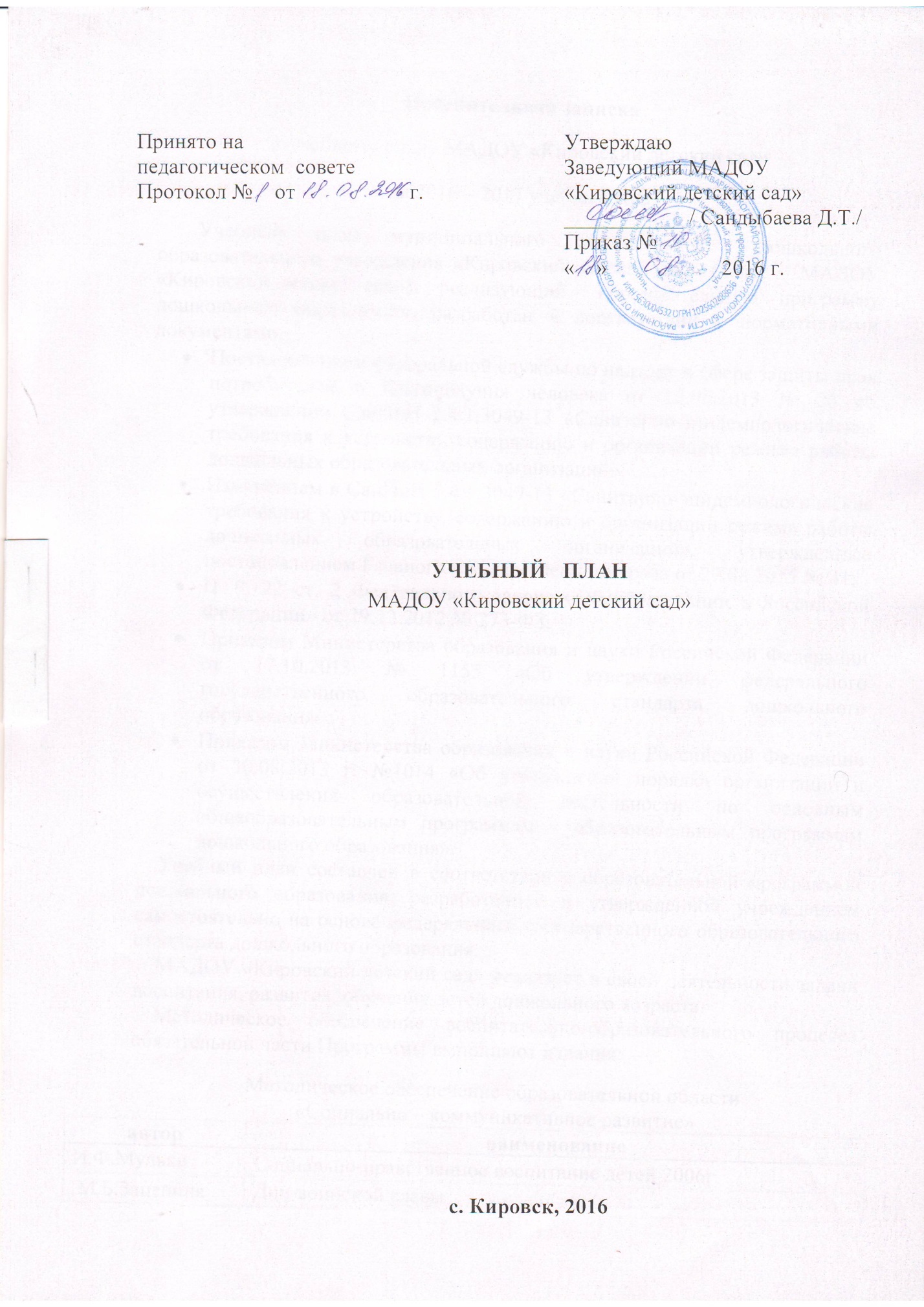 Пояснительная записка к учебному плану МАДОУ «Кировский детский сад» на 2016 – 2017 учебный год.Учебный план муниципального автономного  дошкольного образовательного учреждения «Кировский детский сад» (далее – МАДОУ «Кировский детский сад»),  реализующий   образовательную  программу дошкольного образования, разработан в соответствии с нормативными документами:Постановлением федеральной службы по надзору в сфере защиты прав потребителей и благополучия человека от 15.05.2013 № 26 об утверждении СанПиН 2.4.1.3049-13 «Санитарно-эпидемиологические требования к устройству, содержанию и организации режима работы дошкольных образовательных организаций»;Изменением в СанПиН 2.4.1.3049-13 «Санитарно-эпидемиологические требования к устройству, содержанию и организации режима работы дошкольных образовательных организаций», утвержденные постановлением Главного государственного врача от 27.08.2015 № 41;П. 9, 22 ст. 2 Федерального закона «Об образовании в Российской Федерации» от 29.12.2012 № 273-ФЗ;Приказом Министерства образования и науки Российской Федерации от 17.10.2013 № 1155 «Об утверждении федерального государственного образовательного стандарта дошкольного образования»;Приказом Министерства образования и науки Российской Федерации от 30.08.2013 г. №1014 «Об утверждении порядка организации и осуществления образовательной деятельности по основным общеобразовательным программам – образовательным программам дошкольного образования».	Учебный план составлен в соответствии с образовательной программой дошкольного образования, разработанной и утвержденной учреждением самостоятельно на основе федерального государственного образовательного стандарта дошкольного образования.	МАДОУ «Кировский детский сад» реализует в своей деятельности задачи воспитания, развития, обучения детей дошкольного возраста.	Методическое обеспечение воспитательно-образовательного процесса обязательной части Программы выполняют издания:Методическое обеспечение образовательной области «Социально – коммуникативное развитие»Методическое обеспечение образовательной области«Познавательное развитие»Методическое обеспечение образовательной области «Развитие речи»Методическое обеспечение образовательной области «Художественно – эстетическое развитие»Методическое обеспечение образовательной области «Физическое развитие»	В структуре учебного плана выделяется обязательная часть и часть, формируемая участниками образовательных отношений.Обязательная часть состоит из пяти образовательных областей, обеспечивающих:Социально – коммуникативное развитие; Познавательное развитие;Речевое развитие;Художественно – эстетическое развитие;Физическое развитие воспитанников.Часть,  формируемая участниками образовательных отношений включает в себя образовательную деятельность по реализации парциальных программ дошкольного образования, которые обеспечивают реализацию социального заказа на образовательные услуги, учитывают специфику национально-культурных, демографических, климатических условий, в которых осуществляется образовательный процесс и включает в себя реализацию парциальной программы:  В МАДОУ реализуется парциальная  программа «Наша Родина - Россия»,  разработанная учреждением самостоятельно на основе федерального образовательного стандарта дошкольного образования.	Учебный план реализуется через организованную образовательную деятельность, образовательную деятельность в ходе режимных моментов, самостоятельную и совместную деятельность с детьми дошкольного возраста.	Объем учебной нагрузки в течение недели, продолжительность непрерывной непосредственной образовательной деятельности определены в соответствии с санитарно – эпидемиологическими требованиями к устройству, содержанию и организации режима работы дошкольных образовательных учреждений (СанПин 2.4.1.3049-13, изменения от 27.08.2015г.№41).	Продолжительность непрерывной собственно  образовательной деятельности для детей от 1,5 до 3 лет - 10 минут, для детей от 3 до 4 лет – 15 минут, для детей от 4 до 5 лет –  20 минут,  для детей 5 - 6 лет – 25 мин, а для детей 6 – 7 лет -  30 минут.	Максимальный объем образовательной нагрузки детей в 1 половине дня в младших и средних группах не превышает 30 и 40 минут соответственно. Перерывы между периодами непосредственно образовательной деятельности  10 минут. Образовательная деятельность с детьми старшего дошкольного возраста осуществляется в первой и второй половине дня после дневного сна.   Ее продолжительность составляет не более 25 – 30 минут в день. В середине собственно образовательной деятельности статического характера проводятся физкультурные минутки.	В младших группах – 10 занятий в неделю, в средних  группах – 10 занятий в неделю, в старших группах – 13 занятий в неделю, в подготовительных группах – 14 занятий в неделю.	Организация физического развития воспитанников осуществляется в рамках физкультурных занятий. Для детей младшего дошкольного возраста занятия по физической культуре организуются в помещении. Для детей 5 – 7 лет физкультурное занятие 1 раз в неделю организуется на свежем воздухе.	Собственно образовательная деятельность реализуется через организацию различных видов детской деятельности, интеграцию с использованием разнообразных форм и методов работы, выбор которых осуществляется педагогами самостоятельно в зависимости от контингента детей, уровня  освоения Программы и решения конкретных образовательных задач.	В летний оздоровительный период образовательная деятельность организуется на воздухе. В данный период года воспитателями осуществляется воспитательная, физкультурно-оздоровительная работа, деятельность художественно-эстетической направленности. Организуются продуктивные виды деятельности, игровая, двигательная, трудовая деятельность на свежем воздухе; закаливающие процедуры, праздники, развлечения.	Объем самостоятельной деятельности как свободной деятельности воспитанников, в условиях созданной педагогами предметно-развивающей образовательной среды по каждой образовательной области не определяется. Общий объем самостоятельной деятельности детей соответствует требованиям действующих СанПин . Деятельность педагога  направлена на развитие эмоционально – волевой сферы детей и формирование положительных личностных качеств, совершенствование адаптационных механизмов, развитие регуляции деятельности и поведения, предупреждение школьной дезадаптации.  Развивающая деятельность проводится малыми подгруппами или индивидуально, выводится за пределы учебного плана. Подгруппы формируются на основе анализа диагностических данных, на основе сходства проблем.  Календарный учебный график на 2016– 2017 учебный годмуниципального автономного дошкольного образовательного учреждения «Кировский детский сад»	Режим работы учреждения: сокращенный (9-ти  часовое пребывание детей).          Продолжительность рабочей недели: понедельник-пятница.          Выходные дни: суббота, воскресенье.         График работы учреждения: 8.30-17.30ч. МАДОУ «Кировский детский сад»РАСПИСАНИЕ ННОД ДЛЯ  ДЕТЕЙ ДОШКОЛЬНОГО ВОЗРАСТА В РАЗЛИЧНЫХ ВИДАХ ДЕТСКОЙ ДЕЯТЕЛЬНОСТИ ПО РЕАЛИЗАЦИИ ОБРАЗОВАТЕЛЬНЫХ ОБЛАСТЕЙ НА 2016-2017УЧЕБНЫЙ ГОДавторнаименованиеИ.Ф.Мулько Социально-нравственное воспитание детей 2006гМ.Б.ЗацепинаДни воинской славыН.Е.Вераксы, Т.С Комарова, М.А.ВасильеваОбразовательный процесс планирования на каждый день по программе от рождения до школы.Тематический модуль «Труд»Тематический модуль «Труд»Т.С.КомароваТрудовое воспитание в детском садуавторавторавторнаименованиеТематический модуль «Формирование целостной картины мира»Тематический модуль «Формирование целостной картины мира»Тематический модуль «Формирование целостной картины мира»Тематический модуль «Формирование целостной картины мира»О.В.Дыбина Ребенок и окружающий мирРебенок и окружающий мирРебенок и окружающий мирТ.Ф.СаулинаТри сигнала светофора: «Ознакомление дошкольников с правилами дорожного движения»Три сигнала светофора: «Ознакомление дошкольников с правилами дорожного движения»Три сигнала светофора: «Ознакомление дошкольников с правилами дорожного движения»Н.М.ЛипскаяПознаю мир. Родная страна 2013г.Познаю мир. Родная страна 2013г.Познаю мир. Родная страна 2013г.М.Н.ЕреминаБасенки – безопасенки 2010г.Басенки – безопасенки 2010г.Басенки – безопасенки 2010г.А.А.КравецБольшая энциклопедия дошкольника 2010г.Большая энциклопедия дошкольника 2010г.Большая энциклопедия дошкольника 2010г.М.Н.ЕреминаБольшая энциклопедия для детей 2012г.Большая энциклопедия для детей 2012г.Большая энциклопедия для детей 2012г.З.А.ЕфановаПознание предметного мира  2013г.Познание предметного мира  2013г.Познание предметного мира  2013г.О.А.СоломинниковаОзнакомление с природой 2015г.Ознакомление с природой 2015г.Ознакомление с природой 2015г.Н.Е.Вераксы, Т.С Комарова, М.А.ВасильеваКомплексные занятия по программе от рождения до школы  (1,5-7 лет)Комплексные занятия по программе от рождения до школы  (1,5-7 лет)Комплексные занятия по программе от рождения до школы  (1,5-7 лет)З.И.СамойловаОрганизация деятельности детей на прогулке 2015г.Организация деятельности детей на прогулке 2015г.Организация деятельности детей на прогулке 2015г.Тематический модуль «Формирование элементарных математических представлений»Тематический модуль «Формирование элементарных математических представлений»Тематический модуль «Формирование элементарных математических представлений»Тематический модуль «Формирование элементарных математических представлений»В.Помораева В.А.ПозинаВ.Помораева В.А.ПозинаФормирование элементарных математических представлений  (подготовительная группа ФГОС)  2015г.Формирование элементарных математических представлений  (подготовительная группа ФГОС)  2015г.Е.В.Колесникова Е.В.Колесникова Математика для детей 6-7 лет 2015.Математика для детей 6-7 лет 2015.О.И.РыбинаО.И.РыбинаРазвивающее обучение дошкольников математике 2009г.Развивающее обучение дошкольников математике 2009г.В.Р.НовиковаВ.Р.НовиковаМатематика в детском садуМатематика в детском садуавторавторнаименованиеТематический модуль «Развитие речи»Тематический модуль «Развитие речи»Тематический модуль «Развитие речи»Н.С.ВаснецоваОбучение дошкольников грамоте 2010г.Обучение дошкольников грамоте 2010г.О.С.УшаковаРазвитие речи детей 5-7 лет 2012г.Развитие речи детей 5-7 лет 2012г.В.В.ГербоваРазвитие речи в детском саду  (ФГОС)2014г.Развитие речи в детском саду  (ФГОС)2014г.В.В.Волина Занимательное азбуковедение 2008г.Занимательное азбуковедение 2008г.А.В.ФесюковаГод перед школой 2008г.Год перед школой 2008г.Л.Г.ПарамоноваПодготовка к школе 2009г.Подготовка к школе 2009г.В.В.Гербова Учусь говорить 2010г.Учусь говорить 2010г.В.В.ГербоваРазвитие речи в детском садуРазвитие речи в детском садуТематический модуль «Художественная литература»Тематический модуль «Художественная литература»Тематический модуль «Художественная литература»В.В.Гербова, Н.П.ИльчукКнига для чтения в детском саду. ХрестоматияКнига для чтения в детском саду. ХрестоматияавторавторнаименованиеТематический модуль «Художественное творчество»Тематический модуль «Художественное творчество»Тематический модуль «Художественное творчество»Т.С.Комарова, Л.В.Куцакова, Л.Ю.ПавловаТрудовое воспитание в детском саду.2008г.Трудовое воспитание в детском саду.2008г.Л.В.Куцакова Конструирование и ручной труд в детском саду 2008г.Конструирование и ручной труд в детском саду 2008г.Т.Б.Сержантова Оригами-лучшие модели 2013г.Оригами-лучшие модели 2013г.Е.Н.НемешаеваФантазии из природных материалов 2010г.Фантазии из природных материалов 2010г.И.В.НовиковаПоделки из природных материалов 2012г.Поделки из природных материалов 2012г.Д.Н.КолдинаЛепка и аппликация с детьми 6 – 7 лет  2011 Москва Мозаика – СинтезЛепка и аппликация с детьми 6 – 7 лет  2011 Москва Мозаика – СинтезЛ.В.КуцаковаНравственно-трудовое воспитание ребенка-дошкольникаНравственно-трудовое воспитание ребенка-дошкольникаО.В.Павлова Художественное творчество (комплексные занятия)Художественное творчество (комплексные занятия)Е.А.ЯнушкоЛепка.2011г.Лепка.2011г.Тематический модуль «Музыка»Тематический модуль «Музыка»Тематический модуль «Музыка»Н. БарсуковаМузыка в д/саду  2010 ВолгоградМузыка в д/саду  2010 ВолгоградЗацепина М.Б., Антонова Т.В.Праздники и развлечения в детском саду. – М.: Мозаика-Синтез,2008Праздники и развлечения в детском саду. – М.: Мозаика-Синтез,2008Н.ВетлушнаМузыкальное воспитание в д/сМузыкальное воспитание в д/сН.Е.Вераксы, Комарова«От рождения до школы»«От рождения до школы»Г.Анисимова100 музыкальных игр для дошкольников100 музыкальных игр для дошкольниковТ.Н.ДороноваРазвитие детей в театрализованной деятельностиРазвитие детей в театрализованной деятельностиЖурнал- подборкаМузыкальная палитраМузыкальная палитраН.ЗарецкаяСценарии праздников и развлечений в д/сСценарии праздников и развлечений в д/сЖурналМузыкальный руководительМузыкальный руководительсборникНотные гуселькиНотные гуселькиавторнаименованиеФормирование начальных представлений о здоровом образе жизниФормирование начальных представлений о здоровом образе жизниТ.Г. КобзеваОрганизация деятельности детей на прогулке средняя группа 2012 ВолгоградТ.Г. КобзеваОрганизация деятельности детей на прогулке старшая группа 2012 ВолгоградЕ.И. ПодольскаяНеобычные физкультурные занятия 2010 ВолгоградИ.В.ПомиранцеваСпортивно-развивающие занятия 2011г.Образователь-ные областиБазовый вид деятельностиБазовый вид деятельностиРазновозрастная группа №1Разновозрастная группа №1Разновозрастная группа №1Разновозрастная группа №1Разновозрастная группа №1Разновозрастная группа №2Разновозрастная группа №2Разновозрастная группа №2Разновозрастная группа №2Разновозрастная группа №2Образователь-ные областиБазовый вид деятельностиБазовый вид деятельности  Группа раннего возраста(2-3 лет)  Группа раннего возраста(2-3 лет)  младшая подгруппа(3-4 года)  младшая подгруппа(3-4 года)средняя под группа(4-5 лет)средняя под группа(4-5 лет)старшая подгруппа(5-6 лет)старшая подгруппа(5-6 лет)старшая подгруппа(5-6 лет)подготовительная к школе подгруппа(6-7 лет)подготовительная к школе подгруппа(6-7 лет)Образователь-ные областиБазовый вид деятельностиБазовый вид деятельностинеделягоднеделягоднеделягоднеделянеделягоднеделягодСоциально-коммуникативное развитиеСоциализация, развитие общения, нравственное воспитаниеСоциализация, развитие общения, нравственное воспитаниечерез  все  виды  деятельности, в режимных моментах и самостоятельной деятельности (ежедневно)через  все  виды  деятельности, в режимных моментах и самостоятельной деятельности (ежедневно)через  все  виды  деятельности, в режимных моментах и самостоятельной деятельности (ежедневно)через  все  виды  деятельности, в режимных моментах и самостоятельной деятельности (ежедневно)через  все  виды  деятельности, в режимных моментах и самостоятельной деятельности (ежедневно)через  все  виды  деятельности, в режимных моментах и самостоятельной деятельности (ежедневно)через  все  виды  деятельности, в режимных моментах и самостоятельной деятельности (ежедневно)через  все  виды  деятельности, в режимных моментах и самостоятельной деятельности (ежедневно)через  все  виды  деятельности, в режимных моментах и самостоятельной деятельности (ежедневно)через  все  виды  деятельности, в режимных моментах и самостоятельной деятельности (ежедневно)через  все  виды  деятельности, в режимных моментах и самостоятельной деятельности (ежедневно)Социально-коммуникативное развитиеРебенок в семье и сообществеРебенок в семье и сообществечерез  все  виды  деятельности, в режимных моментах и самостоятельной деятельности (ежедневно)через  все  виды  деятельности, в режимных моментах и самостоятельной деятельности (ежедневно)через  все  виды  деятельности, в режимных моментах и самостоятельной деятельности (ежедневно)через  все  виды  деятельности, в режимных моментах и самостоятельной деятельности (ежедневно)через  все  виды  деятельности, в режимных моментах и самостоятельной деятельности (ежедневно)через  все  виды  деятельности, в режимных моментах и самостоятельной деятельности (ежедневно)через  все  виды  деятельности, в режимных моментах и самостоятельной деятельности (ежедневно)через  все  виды  деятельности, в режимных моментах и самостоятельной деятельности (ежедневно)через  все  виды  деятельности, в режимных моментах и самостоятельной деятельности (ежедневно)через  все  виды  деятельности, в режимных моментах и самостоятельной деятельности (ежедневно)через  все  виды  деятельности, в режимных моментах и самостоятельной деятельности (ежедневно)Социально-коммуникативное развитиеСамообслуживание, самостоятельность, трудовое воспитаниеСамообслуживание, самостоятельность, трудовое воспитаниечерез  все  виды  деятельности, в режимных моментах и самостоятельной деятельности (ежедневно)через  все  виды  деятельности, в режимных моментах и самостоятельной деятельности (ежедневно)через  все  виды  деятельности, в режимных моментах и самостоятельной деятельности (ежедневно)через  все  виды  деятельности, в режимных моментах и самостоятельной деятельности (ежедневно)через  все  виды  деятельности, в режимных моментах и самостоятельной деятельности (ежедневно)через  все  виды  деятельности, в режимных моментах и самостоятельной деятельности (ежедневно)через  все  виды  деятельности, в режимных моментах и самостоятельной деятельности (ежедневно)через  все  виды  деятельности, в режимных моментах и самостоятельной деятельности (ежедневно)через  все  виды  деятельности, в режимных моментах и самостоятельной деятельности (ежедневно)через  все  виды  деятельности, в режимных моментах и самостоятельной деятельности (ежедневно)через  все  виды  деятельности, в режимных моментах и самостоятельной деятельности (ежедневно)Социально-коммуникативное развитиеФормирование основ безопасностиФормирование основ безопасностичерез  все  виды  деятельности, в режимных моментах и самостоятельной деятельности (ежедневно)через  все  виды  деятельности, в режимных моментах и самостоятельной деятельности (ежедневно)через  все  виды  деятельности, в режимных моментах и самостоятельной деятельности (ежедневно)через  все  виды  деятельности, в режимных моментах и самостоятельной деятельности (ежедневно)через  все  виды  деятельности, в режимных моментах и самостоятельной деятельности (ежедневно)через  все  виды  деятельности, в режимных моментах и самостоятельной деятельности (ежедневно)через  все  виды  деятельности, в режимных моментах и самостоятельной деятельности (ежедневно)через  все  виды  деятельности, в режимных моментах и самостоятельной деятельности (ежедневно)через  все  виды  деятельности, в режимных моментах и самостоятельной деятельности (ежедневно)через  все  виды  деятельности, в режимных моментах и самостоятельной деятельности (ежедневно)через  все  виды  деятельности, в режимных моментах и самостоятельной деятельности (ежедневно)Познавательное развитиеФормирование элементарных математических представленийФормирование элементарных математических представлений1361361361136272Познавательное развитиеРазвитие познавательно-исследовательской деятельностиРазвитие познавательно-исследовательской деятельностиежедневноежедневноежедневноежедневноежедневноежедневноежедневноежедневноежедневноежедневноежедневноПознавательное развитиеОзнакомление с окружающим миромОзнакомление с окружающим миром1361361362272272Часть, формируемая участниками образовательных отношенийПрограмма, разработанная самостоятельно «НАША РОДИНА - РОССИЯ»Программа, разработанная самостоятельно «НАША РОДИНА - РОССИЯ»----расширение образовательной области познавательного развития, реализуется как часть образовательной деятельности через  все  виды  деятельности, в режимных моментах и самостоятельной деятельности (ежедневно)--расширение образовательной области познавательного развития, реализуется как часть образовательной деятельности через  все  виды  деятельности, в режимных моментах и самостоятельной деятельности (ежедневно)--расширение образовательной области познавательного развития, реализуется как часть образовательной деятельности через  все  виды  деятельности, в режимных моментах и самостоятельной деятельности (ежедневно)--расширение образовательной области познавательного развития, реализуется как часть образовательной деятельности через  все  виды  деятельности, в режимных моментах и самостоятельной деятельности (ежедневно)--расширение образовательной области познавательного развития, реализуется как часть образовательной деятельности через  все  виды  деятельности, в режимных моментах и самостоятельной деятельности (ежедневно)--расширение образовательной области познавательного развития, реализуется как часть образовательной деятельности через  все  виды  деятельности, в режимных моментах и самостоятельной деятельности (ежедневно)--расширение образовательной области познавательного развития, реализуется как часть образовательной деятельности через  все  виды  деятельности, в режимных моментах и самостоятельной деятельности (ежедневно)272Речевое развитиеРазвитие речиРазвитие речи1361361362272136Речевое развитиеОбучение грамотеОбучение грамоте136Речевое развитиеХудожественная литератураХудожественная литератураХудожественно-эстетическое развитиеРисованиеРисование1361361362272272Художественно-эстетическое развитиеЛепкаЛепка1360,5180,5180,50,5180,518Художественно-эстетическое развитиеАппликацияАппликация--0,5180,5180,50,5180,518Художественно-эстетическое развитиеМузыкаМузыка2722722722272272Физическое развитиеФизическая культура в помещенииФизическая культура в помещении3108310831082272272Физическое развитиеФизическая культура на воздухеФизическая культура на воздухе------1136136Физическое развитиеФормирование начальных представлений о ЗОЖФормирование начальных представлений о ЗОЖчерез  все  виды  деятельности, в режимных моментах и самостоятельной деятельности (ежедневно)через  все  виды  деятельности, в режимных моментах и самостоятельной деятельности (ежедневно)через  все  виды  деятельности, в режимных моментах и самостоятельной деятельности (ежедневно)через  все  виды  деятельности, в режимных моментах и самостоятельной деятельности (ежедневно)через  все  виды  деятельности, в режимных моментах и самостоятельной деятельности (ежедневно)через  все  виды  деятельности, в режимных моментах и самостоятельной деятельности (ежедневно)через  все  виды  деятельности, в режимных моментах и самостоятельной деятельности (ежедневно)через  все  виды  деятельности, в режимных моментах и самостоятельной деятельности (ежедневно)через  все  виды  деятельности, в режимных моментах и самостоятельной деятельности (ежедневно)через  все  виды  деятельности, в режимных моментах и самостоятельной деятельности (ежедневно)через  все  виды  деятельности, в режимных моментах и самостоятельной деятельности (ежедневно)Всего:Всего:Всего:103601036010360131346814504Продолжительность непрерывной организованной  образовательной деятельностиПродолжительность непрерывной организованной  образовательной деятельностиПродолжительность непрерывной организованной  образовательной деятельности 10 мин. 10 мин.      15 мин.      15 мин. 20 мин. 20 мин.25 мин.25 мин.25 мин. 30 мин. 30 мин.Максимально допустимый объем образовательной нагрузкиМаксимально допустимый объем образовательной нагрузкиI половина дня8-10 мин8-10 мин30 мин.30 мин.40 мин.40 мин.45 мин.45 мин.45 мин.90 мин.90 мин.Максимально допустимый объем образовательной нагрузкиМаксимально допустимый объем образовательной нагрузкиII половина дня8-10 мин8-10 мин----не более 25 мин.не более 25 мин.не более 25 мин.не более 30 мин.не более 30 мин.Принято на педагогическом совете   от                        2016г. №                                                                                                                                                      Заведующий МАДОУ «Кировский детский сад»_____________   Приказ   от                             г. №Содержание Разновозрастные группы Разновозрастные группы Разновозрастные группы Разновозрастные группы Разновозрастные группы Разновозрастные группы Разновозрастные группы Разновозрастные группы Содержание   Группа раннего возраста (2 - 3 года)Младшая группаМладшая группаМладшая группаМладшая группаСтаршая группаСтаршая группаСтаршая группаСодержание   Группа раннего возраста (2 - 3 года)  Младшая подгруппа (3 - 4 года)  Младшая подгруппа (3 - 4 года)Средняя подгруппа (4 – 5 лет)Средняя подгруппа (4 – 5 лет)Старшая подгруппа (5 – 6 лет)Старшая подгруппа (5 – 6 лет)Подготовительная подгруппа(6 – 7 лет)Начало учебного года1 сентября 2016года1 сентября 2016года1 сентября 2016года1 сентября 2016 года1 сентября 2016 года1 сентября 2016 года1 сентября 2016 года1 сентября 2016 годаСроки проведения каникул09.02.2017г-13.02.2017г.09.02.2017г-13.02.2017г.09.02.2017г-13.02.2017г.09.02.2017г-13.02.2017г.09.02.2017г-13.02.2017г.09.02.2017г-13.02.2017г.09.02.2017г-13.02.2017г.09.02.2017г-13.02.2017г.Праздничные дни4 ноября 2016г., 1-8 января, 23 февраля, 8 марта. 1 мая, 8,9 мая,12 июня, 6 ноября 2017 года,4 ноября 2016г., 1-8 января, 23 февраля, 8 марта. 1 мая, 8,9 мая,12 июня, 6 ноября 2017 года,4 ноября 2016г., 1-8 января, 23 февраля, 8 марта. 1 мая, 8,9 мая,12 июня, 6 ноября 2017 года,4 ноября 2016г., 1-8 января, 23 февраля, 8 марта. 1 мая, 8,9 мая,12 июня, 6 ноября 2017 года,4 ноября 2016г., 1-8 января, 23 февраля, 8 марта. 1 мая, 8,9 мая,12 июня, 6 ноября 2017 года,4 ноября 2016г., 1-8 января, 23 февраля, 8 марта. 1 мая, 8,9 мая,12 июня, 6 ноября 2017 года,4 ноября 2016г., 1-8 января, 23 февраля, 8 марта. 1 мая, 8,9 мая,12 июня, 6 ноября 2017 года,4 ноября 2016г., 1-8 января, 23 февраля, 8 марта. 1 мая, 8,9 мая,12 июня, 6 ноября 2017 года,Окончание учебного года31 мая 2017 года31 мая 2017 года31 мая 2017 года31 мая 2017 года31 мая 2017 года31 мая 2017 года31 мая 2017 года31 мая 2017 года Количество учебных недель3636363636363636Продолжительность ННОД  10 минут  15 минут  15 минут  20 минут  20 минут  25 минут  25 минут  30 минутМаксимально допустимый объём образовательной нагрузки в первой половине дня10 минут30 минут30 минут40 минут40 минут45 минут45 минут90 минутМаксимально допустимый объём образовательной нагрузки во второй половине дня10 минут             -             ---25 минут25 минут30 минутПедагогическая диагностика1-11 сентября 2016г, 5-16 мая 20171-11 сентября 2016г, 5-16 мая 2017года1-11 сентября 2016г, 5-16 мая 2017года1-11 сентября 2016г, 5-16 мая 2017года1-11 сентября 2016г, 5-16 мая 2017г1-11 сентября 2016г, 5-16 мая 2017г1-11 сентября 2016г, 5-16 мая 2017года1-11 сентября 2016г, 5-16 мая 2017годаРабота учреждения в летний периодс 1 июня по 31 августа 2017 годас 1 июня по 31 августа 2017 годас 1 июня по 31 августа 2017 годас 1 июня по 31 августа 2017 годас 1 июня по 31 августа 2017 годас 1 июня по 31 августа 2017 годас 1 июня по 31 августа 2017 годас 1 июня по 31 августа 2017 годаУтверждаю:Заведующий МАДОУ «Кировский детский сад»_______ Сандыбаева Д.Т.Дни неделиГруппа раннего возрастаМладшая разновозрастная группаМладшая разновозрастная группаСтаршая разновозрастная группаСтаршая разновозрастная группаДни неделиГруппа раннего возраста младшаяподгруппасредняяподгруппастаршаяподгруппаподготовительнаяподгруппаП1) ознакомление с окружающим миром 9.50-10.002)Музыка16.00-16.101) ознакомление с окружающим миром 9.45-10.002)музыка 10.10-10.251) ознакомление с окружающим миром9.30-9.50 2) музыка10.00-10.201)Ознакомление с окружающим миром(вариат.часть Наша Родина-Россия) 9.30-9.552) Рисование 10.05-10.303)Физическая культура в помещении 15.20-15.451)Ознакомление с окружающим миром(вариат. Часть Наша Родина-Россия)9.20-9.502)Рисование 10.00-10.303) Физическая культура в помещении15.20-15.50В1)рисование  9.50-10.002)Физическая культура в помещении 16.00-16.101)ФЭМП9.45-10.002) Физическая культура в помещении 10.10-10.251) ФЭМП9.30-9.502)  Физическая культура в помещении10.00-10.20ФЭМП9.30-9.552) Музыка 10.05-10.301) ФЭМП9.20-9.502) Музыка10.00-10.30С1)развитие речи 9.50-10.002)музыка16.00-16.101) развитие речи9.45-10.002) музыка 10.10-10.251)развитие речи9.30-9.502) Музыка10.00-10.201)Ознакомление с окружающим миром(вариат.частьНаша Родина-Россия)9.30-9.552)Рисование10.05-10.303) Физическая культура на воздухе15.20-15.451) Ознакомление с окружающим миром(вариат.часть Наша Родина- Россия)9.20-9.502)Рисование 10.00-10.303)  Физическая культура на воздухе15.20-15.50Ч1) лепка 9.50-10.002) физическая культура 16.00-16.101)лепка-аппликация /ч-з неделю9.45-10.002)физическая культура на воздухе 10.10-10.25 1)лепка-аппликация /ч-з неделю9.30-9.502)физическая культура на воздухеРазвитие речи (ЧХЛ)9.30-9.552)  Музыка10.05-10.30Развитие речи (ЧХЛ)   9.20-9.502) ФЭМП10.00-10.303)  Музыка15.20-15.50П1) Рисование 9.50-10.002) Физическая культура в помещении 16.00-16.101)Рисование9.45-10.002) Физическая культура в помещении10.10-10.251)Рисование  9.30-9.502)Физическая культура в помещении10.00-10.201) Развитие речи9.30-9.552)Лепка/аппликация в помещении 10.05-10.303) Физическая культура15.20-15.451) ФЭМП 9.20-9.502)Лепка /аппликация  10.00-10.30 3)Физическая культура в помещении 15.20-15.50